جامعة المسيلة    **   كلية العلوم الإنسانية والاجتماعية** قسم علم الاجتماع     السنة الأولى ماسترعلم الاجتماع التربية- السداسي الثاني - 2021/2022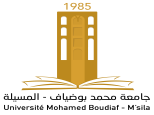 جامعة المسيلة    **   كلية العلوم الإنسانية والاجتماعية** قسم علم الاجتماع   السنة الأولى ماستر علم الاجتماع التنظيم والعمل - السداسي الثاني - 2021/2022جامعة المسيلة    **   كلية العلوم الإنسانية والاجتماعية** قسم علم الاجتماع   السنة الثانية علم الاجتماع – السداسي الرابع- 2021/2022الأيام0800-09.0009.00-10.0010.00-11.0011.00-12.0012.00-13.0013.00-14.0014.00-15.0015.00-16.00الأحــــــــــــــــــــــــدالإحصاء التربويالإحصاء التربويسوسيولوجيا المؤسسة سوسيولوجيا المؤسسةسوسيولوجيا المؤسسةالإحصاء التربويسوسيولوجيا الإخفاق المالأحــــــــــــــــــــــــدد / مامشد / مامشالتربويةالتربويةالتربويةد / مامشTD د/ رحاب ف 1/  P23 الأحــــــــــــــــــــــــدمحاضرةمحاضرةأ.د/ تالي  أ.د/ تالي  تطبيق  أ.د/ تالي  ف1   تطبيق   ف 1، قا P23 الأحــــــــــــــــــــــــدالقاعة  P23القاعة  P23محاضرةمحاضرةP23الأحــــــــــــــــــــــــدالقاعة  P23 القاعة  P23الأحــــــــــــــــــــــــدالأحــــــــــــــــــــــــدالاثنيــــــــــــــــــــــــــنتكنولوجيا الاتصالالتقويم التربويمنهجية البحث الاجتماعيمنهجية البحث الاجتماعيمنهجية البحث الاجتماعيسوسيولوجيا الإخفاق سوسيولوجيا الإخفاقالاثنيــــــــــــــــــــــــــند / ناجحد / بونيفأ.د / عزوز أ.د / عزوز أ.د / عزوز المدرسيالمدرسيالاثنيــــــــــــــــــــــــــنمحاضرةمحاضرةمحاضرةمحاضرةTDف 1 قا     P23  د / صيدد / صيدالاثنيــــــــــــــــــــــــــن   القاعة  P23القاعة  P23القاعة  P23القاعة  P23محاضرة القاعة    P23محاضرة القاعة     P23الاثنيــــــــــــــــــــــــــنالاثنيــــــــــــــــــــــــــنالثـــــــــــــــــلاثـــــــــــاءفلسفة التربيةفلسفة التربيةالنظريات السوسيولوجيةالنظريات السوسيولوجيةاللغة الإنجليزيةالنظريات السوسيولوجيةفلسفة التربيةالثـــــــــــــــــلاثـــــــــــاءد / بونويقةد / بونويقةالتربية أ.د / علي شريفالتربية أ.د / علي شريفد / بلقرميتطبيق  د/  علي شريف TD د/ بونويقة ف1  P23الثـــــــــــــــــلاثـــــــــــاءمحاضرةمحاضرةمحاضرةمحاضرةمحاضرةف1 P23  الثـــــــــــــــــلاثـــــــــــاءالقاعة  P23القاعة  P23القاعة  P23القاعة  P23القاعة  P23الثـــــــــــــــــلاثـــــــــــاءالثـــــــــــــــــلاثـــــــــــاءالثـــــــــــــــــلاثـــــــــــاءالأربعــــــــــــــــــــــــــاءالأربعــــــــــــــــــــــــــاءالأربعــــــــــــــــــــــــــاءالأربعــــــــــــــــــــــــــاءالأربعــــــــــــــــــــــــــاءالأربعــــــــــــــــــــــــــاءالأربعــــــــــــــــــــــــــاءالأيام0800-09.0009.00-10.0010.00-11.0011.00-12.0012.00-13.0013.00-14.0014.00-15.0015.00-16.00الأحــــــــــــــــــــــــدسوسيولوجيا سوسيولوجيا منهجية وتقنيات منهجية وتقنيات منهجية وتقنيات البحثمنهجية وتقنيات البحثلغة أجنبية الأحــــــــــــــــــــــــدالحركات العماليةالحركات العماليةالبحث د / بتقةالبحث د / بتقةد / نوادريد / نوادريد / شباحالأحــــــــــــــــــــــــدد / بوجلالد / بوجلالمحاضرةمحاضرةTD ف 2 / قا P20 TD  ف1قا  P20 محاضرةالأحــــــــــــــــــــــــدمحاضرةمحاضرةالمدرج 02  المدرج 02  المدرج 02  الأحــــــــــــــــــــــــدالمدرج 02  المدرج 02  مجمع الإعلاممجمع الإعلامالتنظيم الحديث التنظيم الحديث TDمجمع الإعلامالأحــــــــــــــــــــــــدمجمع الإعلاممجمع الإعلامTD د/ ف1 شباح ق  P20  د/ شباح ف2 قا P 21 الأحــــــــــــــــــــــــدالاثنيــــــــــــــــــــــــــنالتنظيم الحديث التنظيم الحديث سوسيولوجيا المخاطرسوسيولوجيا المخاطرسوسيولوجيا الحركات TDسوسيولوجيا الحركات TDالاثنيــــــــــــــــــــــــــنللمؤسسة د / شباحللمؤسسة د / شباحأ.د / بن يمينةأ.د / بن يمينةد / بن جعفر ف 2قا P20 د/ بن جعفر ف 1، قا  P20 الاثنيــــــــــــــــــــــــــنمحاضرةمحاضرةمحاضرةمحاضرةالاثنيــــــــــــــــــــــــــنالمدرج 02  المدرج 02  المدرج 02  المدرج 02  سوسيولوجيا المخاطر TDسوسيولوجيا المخاطرTDالاثنيــــــــــــــــــــــــــنمجمع الإعلاممجمع الإعلاممجمع الإعلاممجمع الإعلامأ.د/ بن يمينة ف 1 قا P21 أ.د/بن يمينة ف 2 ق  P21الاثنيــــــــــــــــــــــــــنالثـــــــــــــــــلاثـــــــــــاءنمادج تنموية في القيادة والاتصالالقيادة والاتصال الأورغونومياالإحصاء الوصفي الإحصاء الوصفي والاسالإحصاء الوصفي والاسالثـــــــــــــــــلاثـــــــــــاءالعالم أ.د / فكرونالمؤسساتيالمؤسساتيد / شبيليوالاستدلالي  د / فضيل TDد/فضيل ف 2قا  P20  TDد/فضيل ف 01 ق  P20 الثـــــــــــــــــلاثـــــــــــاءمحاضرةأ.د / جغلوليأ.د/  جغلوليمحاضرةمحاضرةالثـــــــــــــــــلاثـــــــــــاءالمدرج 02  محاضرةمحاضرةالمدرج 02  المدرج 02  القيادة والاتصال  TDالقيادة والاتصال  TDالثـــــــــــــــــلاثـــــــــــاءمجمع الإعلامالمدرج 02  المدرج 02  مجمع الإعلاممجمع الإعلامد/ شبيلي ف 1، قا P21  د / شبيلي ف 2 ق  P21  الثـــــــــــــــــلاثـــــــــــاءمجمع الإعلاممجمع الإعلامالثـــــــــــــــــلاثـــــــــــاءالأربعــــــــــــــــــــــــــاءالأربعــــــــــــــــــــــــــاءالأربعــــــــــــــــــــــــــاءالأربعــــــــــــــــــــــــــاءالأربعــــــــــــــــــــــــــاءالأربعــــــــــــــــــــــــــاءالأيام0800-09.0009.00-10.0010.00-11.0011.00-12.0012.00-13.0013.00-14.0014.00-15.0015.00-16.00الأحــــــــــــــــــــــــدمنهجية البحث في علممنهجية البحث في علم أنثروبولوجيا ثقافيةعلم اجتماع الفنعلم اجتم الفن ف3 / جمعي  P19علم اجتم الفن ف2 / جمعي  P19علم اجتم الفن ف1 / جمعي P19 الأحــــــــــــــــــــــــدالاجتماعالاجتماعواجتماعيةد / كتفيالنظريات ف  4/ عبد السلام P18  النظريات ف 1 / عبد السلامP18 العمل الاج ف 4 / نوادري P18  الأحــــــــــــــــــــــــدد / بومدين د / بومدينأ.د /رحابمحاضرةالأحــــــــــــــــــــــــدمحاضرةمحاضرةمحاضرةالمدرج 05الأحــــــــــــــــــــــــدالمدرج 05المدرج 05المدرج 05الأحــــــــــــــــــــــــدالأحــــــــــــــــــــــــدالاثنيــــــــــــــــــــــــــنالنظريات الاجتماعيةالنظريات الاجتماعيةالعمل الاج ف 2  / ناجح  P18 العمل الاج ف 3 / ناجح  P18  العمل الاج ف 1/ ناجح  P18 منهجية ف 1أ / بسطي   P24اللغة الإنجليزيةالاثنيــــــــــــــــــــــــــنالحديثةالحديثةمنهجية ف4/صيد  P17  منهجية ف 2  صيد/   P17  منهجية ف 3أ / بسطي   P17أ / ركبيالاثنيــــــــــــــــــــــــــند /  عبد السلامد /  عبد السلامالنظريات  ف3/بونيف    P20   النظريات  ف 5/  بونيف  P20النظريات ف2 / بونيف  P22محاضرة + تطبيقالاثنيــــــــــــــــــــــــــنمحاضرةمحاضرةالتغير ف 5 /  تالي  P24التغير ف 1 /  تاليP24  التغير ف 4 /  تالي     P24المدرج 05الاثنيــــــــــــــــــــــــــنالمدرج 05المدرج 05العمل الاج ف 5 أ/ عبد السلام P19الاثنيــــــــــــــــــــــــــنالثـــــــــــــــــلاثـــــــــــاءالتغير الاجتماعيالتغير الاجتماعيالحركات الاجتماعيةالحركات الاجتماعيةا  الإحصاء ف2 /أوصيف  P17 الإحصاء ف5 /أوصيف  P17  الإحصاء ف4 / أوصيف  P17  الثـــــــــــــــــلاثـــــــــــاءد / قندوزد / قندوزد / بداويد / بداويحركات ف3 / بداوي  P19حركات ف1 / بداوي  P19حركات ف 2أ / بداوي  P19الثـــــــــــــــــلاثـــــــــــاءمحاضرةمحاضرةمحاضرةمحاضرةعلم اجتم الفن ف5 / نش P18  علم اجتم الفن ف4 / نش. P18التغير ف 3 / بلقرمي    P22الثـــــــــــــــــلاثـــــــــــاءالمدرج 05المدرج 05المدرج 05المدرج 05التغير ف 2 / بلقرمي  P22       الثـــــــــــــــــلاثـــــــــــاءالثـــــــــــــــــلاثـــــــــــاءالثـــــــــــــــــلاثـــــــــــاءالأربعــــــــــــــــــــــــــــــــــــاءالعمل الاجتماعيالعمل الاجتماعيالإحصاء الاستدلالي الإحصاء الاستدلالي الإحصاء ف1 /أوصيف  P18 لإحصاء ف 3 /أوصيف P18  الأربعــــــــــــــــــــــــــــــــــــاءد / بوساقد / بوساقوالرياضيوالرياضي حركات ف4 / زلاقي  P19حركات ف5  / زلاقي   P19الأربعــــــــــــــــــــــــــــــــــــاءمحاضرةمحاضرةد / أوصيفد / أوصيفمنهجية ف 5 / بسطي P24   الأربعــــــــــــــــــــــــــــــــــــاءالمدرج 05المدرج 05محاضرةمحاضرةالأربعــــــــــــــــــــــــــــــــــــاءالمدرج 05المدرج 05الأربعــــــــــــــــــــــــــــــــــــاءالأربعــــــــــــــــــــــــــــــــــــاءالأربعــــــــــــــــــــــــــــــــــــاء